11th Annual U. S. Air Force AcademyCandidate Orientation ProgramPresented by the U. S. Air Force Academy Georgia Parents ClubU. S. Air Force Academy Admissions Liaison Officers (ALOs)Saturday, December 27th, 2014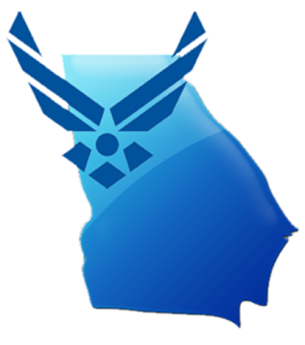 10:00 AM to 12:00 noonAmerican Legion Post 160160 Legion Drive SESmyrna, GA 30080Engineers . . . . Pilots . . . . ScientistsWho:	All interested high school students and their parentsWhy:	Meet one-on-one with current Air Force Academy cadets, their parents, and Academy Liaison Officers.  Find out what Academy life is really like.  Ask your questions about academic majors, military training, clubs, and sports.  This event is FREE to attend.This is a “can’t miss” opportunity to gain firsthand knowledge and help yourself in preparation for the road ahead.  You do not need to RSVP to attend, but we would appreciate knowing for planning purposes.  Please respond to Tsali Bentley at tdbentle@southernco.com to help us plan for the event.Tsali BentleyGeorgia Air Force Academy Parents Clubtdbentle@southernco.com  or  (706) 745-2662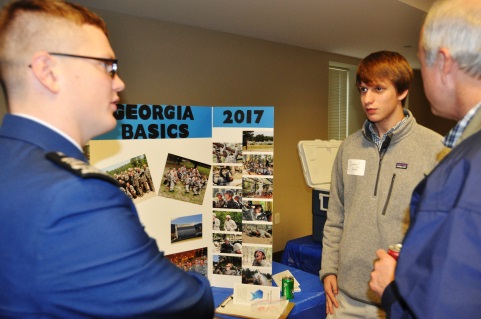 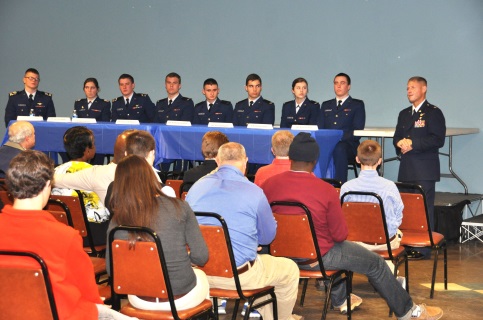 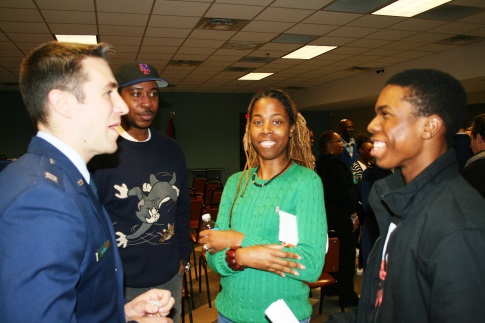 This is not an offical publication of the U.S. Air Force Academy or the U.S. Air Force.